МАОУ «Гимназия» г. ЧернушкаКОНТРОЛЬНОЕ МЕРОПРИЯТИЕпо оценке навыков интерпретации несплошных текстов (определение идеи текста)ИГРА – КВЕСТ «ИНТЕРПРЕТАТОР»Место проведения: 4 кабинета гимназииРеквизит:Листы с техническим заданием и критериями оценки в каждый кабинет- станциюМаршрутный лист для каждой из команд участников с изображением жемчужного ожерельяПроектор, компьютер, колонки для воспроизведения текстов в каждом кабинете-станцииТаблица критериев для работы экспертов в каждом кабинетеАлгоритм игрыВступительное слово ведущего: обозначение темы мероприятия, цели игры.Знакомство с условиями и правилами игры.Формирование команд и распределение ролей внутри команды (капитан, хранитель времени, координатор).Заполнение маршрутных листов.Уточнение маршрута команд (последовательность станций).Старт по команде ведущего.На каждой станции команда получает техническое задание, критерии оценки и знакомится с текстом. Участникам предоставляется возможность задать вопросы на понимание технического задания. Обозначается время для выполнения задания.По прошествии отведенного времени, команда сдает бланк с ответами для оценивания экспертной группе.В маршрутном листе эксперты заштриховывают жемчужины по количеству набранных баллов.На прохождение станции отводится 10 минут.Рефлексия: что понравилось / запомнилось, что вызвало затруднения, чему научились за время игры.Подведение итогов игры: награждение лидеров.Станция №1   «В глубь строки»Образовательный результатУмение выделять идею художественного текста.Объект оцениванияСуждение и доказательства к нему.Техническое задание 1.Прочитайте текст.2.Сформулируйте суждение типа «что хотел сказать автор» и запишите его одним предложением.Время на выполнение задания10 минутКритерии и параметры оцениванияРоберт ТомпкинсВ поисках правдыНаконец в этой глухой, уединенной деревушке его поиски закончились. В ветхой избушке у огня сидела Правда.  Он никогда не видел более старой и уродливой женщины.-Вы – Правда?Старая, сморщенная карга торжественно кивнула.-Скажите же, что я должен сообщить миру? Какую весть передать?        Старуха плюнула в огонь и ответила:-Скажи, что я молода и красива!Станция № 2 «Палитра идей»Образовательный результатУмение формулировать идею фототекста (см. прил.1).Объект оцениванияСуждение, отражающее идею фототекста и аргумент в ее подтверждение.Время на выполнение задания10 минутКритерии и параметры оцениванияПроцедура оцениванияНа станции команда знакомится с техническим заданием и критериями оценки. Участники игры могут задать уточняющие вопросы на понимание технического задания. После чего команда приступает к выполнению задания.Выполненная работа сдается эксперту, оценивание производится на основании предложенных критериев. Команда получает жемчужины по количеству баллов, набранных за задание.Техническое заданиеРассмотрите предложенные фотографии.Сформулируйте суждение типа «что хотел сказать автор»  (идею) к каждому снимку. Суждение  должно состоять из одного предложения.Обоснуйте свою точку зрения, подобрав аргументы к каждому из суждений. Критерии и параметры оцениванияСтанция №3 «Идея fixe»Образовательный результатУмение выделять идею в несплошного текста с изображением (демотиватор) (см. прил. 2).Объект оцениванияСуждение и доказательства (обоснования) к нему.Техническое задание 1.Рассмотри картинку, прочитай текст.2.Напиши суждение к каждой картинке «что хотел сказать автор».3.Каждое суждение не более одного предложения.4.Обоснуй его, приведя по одному аргументу.Время на выполнение задания10 минутКритерии и параметры  оценивания:Станция № 4 «КиноМысль»Образовательный результатУмение формулировать и обосновывать идею видеотекста.Объект оцениванияОзаглавленный текст, отражающий идею видеоролика и аргументы в ее подтверждение.Техническое заданиеПросмотрите видеоролик.Определите его идею (1-3 предложениями) и озаглавьте видеоролик, в соответствии с его идеей. Еще раз просмотрите ролик, отмечая аргументы в подтверждение идеи.Запишите формулировку идеи и аргументы в таблицу. Время10 минут (без учета просмотра видео).Критерии и параметры оцениванияПроцедура оцениванияНа станции команда знакомится с техническим заданием и критериями оценки. Участники игры могут задать уточняющие вопросы на понимание технического задания. После чего команда приступает к выполнению задания.Выполненная работа сдается эксперту, оценивание производится на основании предложенных критериев. Команда получает жемчужины по количеству баллов, набранных за задание.Техническое заданиеПосмотрите видеоролик.Определите его идею (1-3 предложениями) и озаглавьте видеоролик в соответствии с его идеей. Еще раз просмотрите ролик, отмечая аргументы в подтверждение идеи.Запишите формулировку идеи и аргументы в таблицу. Критерии и параметры оцениванияПРИЛОЖЕНИЯПриложение  1 Фототекст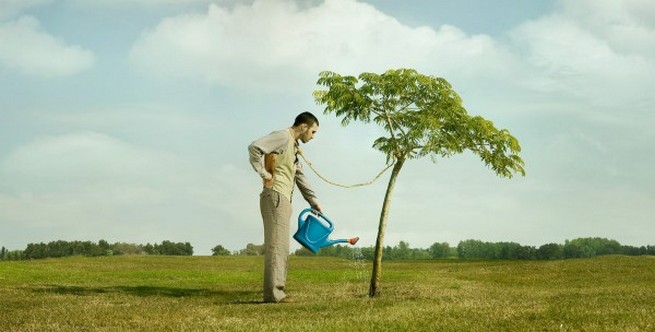 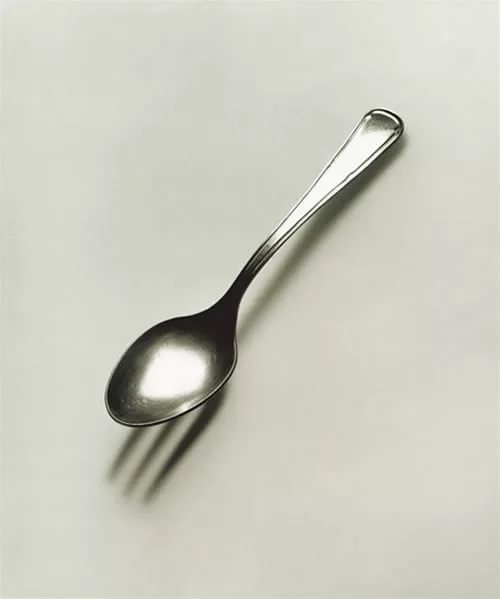 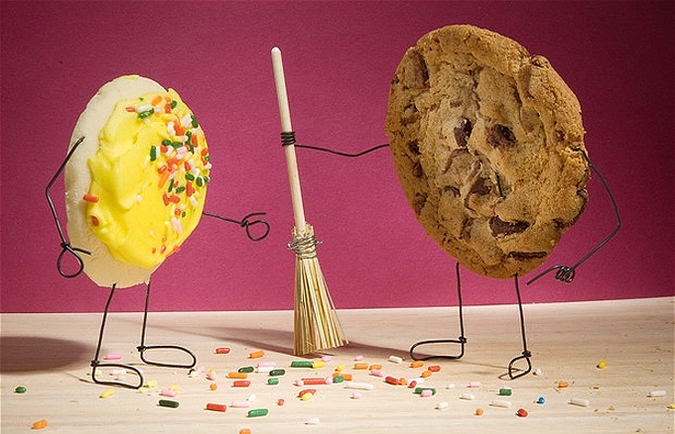 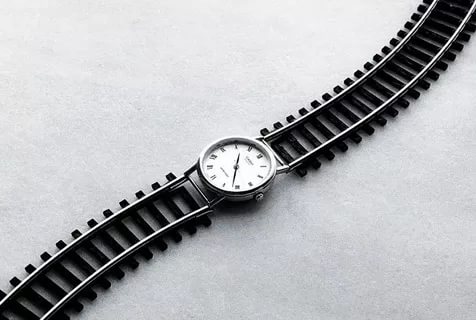 Приложение 2Демотиваторы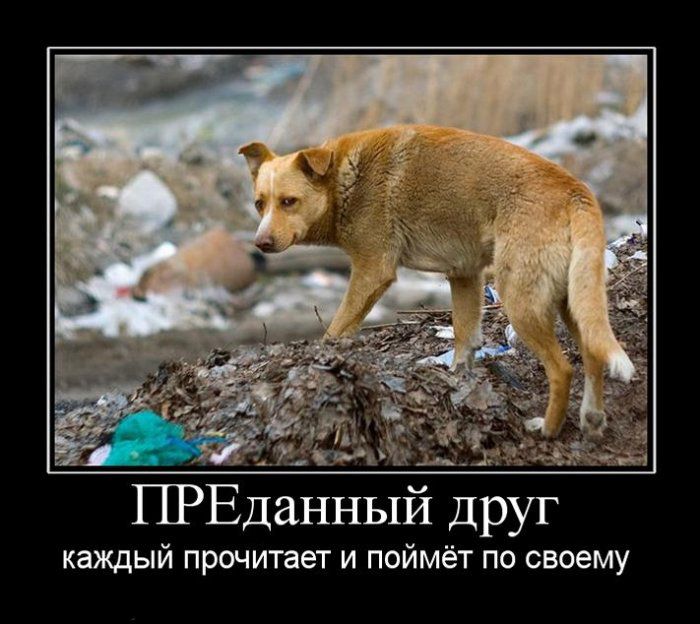 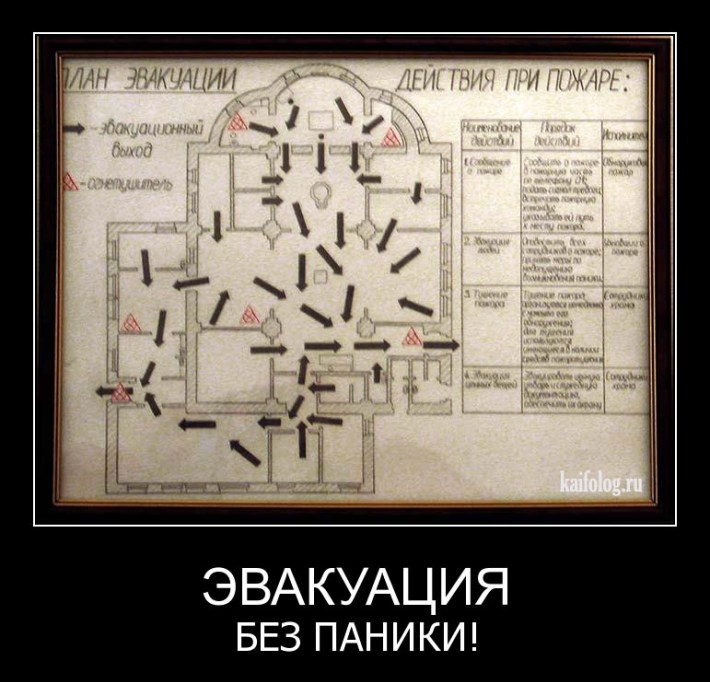 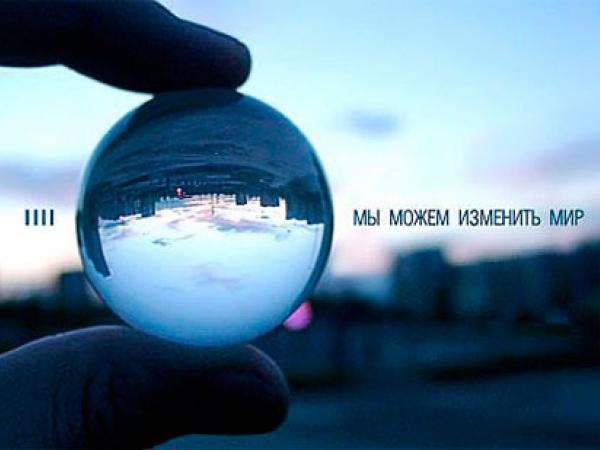 КритерииПараметрыБаллы1Формулировка сужденияИмеется суждение типа «что хотел сказать автор»21Формулировка сужденияСуждение имеется, но оно не соответствует заданию02Лаконичность сужденияСуждение точное, сформулировано одним предложением32Лаконичность сужденияСуждение представлено одним предложением, но данная формулировка требует коррекции22Лаконичность сужденияСуждение сформулировано несколькими предложениями03Полнота сужденияСуждение учитывает всю контекстную информацию13Полнота сужденияСуждение охватывает 1/3 информацию текста0Итог6КритерииПараметрыБаллыФормулировка сужденияИмеется суждение типа «что хотел сказать автор»2Формулировка сужденияСуждение имеется, но оно не соответствует заданию0Лаконичность сужденияСуждение сформулировано одним предложением2Лаконичность сужденияСуждение сформулировано несколькими предложениями0Наличие обоснования сужденияДоказательство обосновывает суждение (идею текста)2Наличие обоснования сужденияДоказательство не соответствует заявленной идее (не обосновывает суждения)0Максимальноекол-во баллов6КритерииПараметрыБаллыФормулировка сужденияИмеется суждение типа «что хотел сказать автор»2Формулировка сужденияСуждение имеется, но оно не соответствует заданию0Лаконичность сужденияСуждение сформулировано одним предложением2Лаконичность сужденияСуждение сформулировано несколькими предложениями0Наличие обоснования сужденияДоказательство обосновывает суждение (идею текста)2Наличие обоснования сужденияДоказательство не соответствует заявленной идее (не обосновывает суждения)0Максимальноекол-во баллов6КритерииПараметрыБаллы1.Формулировка сужденияИмеется три суждения типа «что хотел сказать автор» к трем демотиваторам41.Формулировка сужденияИмеется два   суждения 31.Формулировка сужденияИмеется одно суждение21.Формулировка сужденияСуждение имеется , но не соответствует тексту02.Полнота сужденияВсе три суждения учитывают информацию в тексте и на картинке32.Полнота сужденияДва  суждения учитывают информацию в тексте и на картинке22.Полнота сужденияОдно  суждение учитывает информацию в тексте и на картинке12.Полнота суждения  Суждения  не учитывают информацию в тексте и на картинке03.Наличие доказательствПриведены обоснования к трем демотиваторам33.Наличие доказательствПриведены обоснования к двум демотиваторам23.Наличие доказательствПриведены обоснования к одному  демотиватору13.Наличие доказательствОтсутствие  обоснований  0Итог10КритерииПараметрыБаллыОбобщение содержания ролика в формулировке идеиИдея формулируется по всему содержанию4Обобщение содержания ролика в формулировке идеиИдея отражает часть содержания ролика2Обобщение содержания ролика в формулировке идеиИдея не сформулирована0Соответствие аргументов сформулированной идееВсе аргументы подтверждают идею,  содержание не искажено4Соответствие аргументов сформулированной идееЧасть аргументов не соответствуют идее или передают содержание с искажением2Соответствие аргументов сформулированной идееАргументы не подтверждают идею0Соответствие идеи и заголовкаЗаголовок отражает идею ролика2Соответствие идеи и заголовкаЗаголовок присутствует, но не передает идею ролика0Максимальное кол-во баллов10№ Задания к текстуЗадания к текстуОтветы на задания1Прочитайте текст.Сформулируйте и запишите в виде суждения главную мысль текста.Прочитайте текст.Сформулируйте и запишите в виде суждения главную мысль текста.2Найдите в тексте и запишите в таблицу аргументы в доказательство суждения о главной мысли текста Аргумент№ 1 2Найдите в тексте и запишите в таблицу аргументы в доказательство суждения о главной мысли текста Аргумент№ 2 2Найдите в тексте и запишите в таблицу аргументы в доказательство суждения о главной мысли текста Аргумент№ 3 КритерииПараметрыБаллыОбобщение содержания ролика в формулировке идеиИдея формулируется по всему содержанию4Обобщение содержания ролика в формулировке идеиИдея отражает часть содержания ролика2Обобщение содержания ролика в формулировке идеиИдея не сформулирована0Соответствие аргументов сформулированной идееВсе аргументы подтверждают идею,  содержание не искажено4Соответствие аргументов сформулированной идееЧасть аргументов не соответствуют идее или передают содержание с искажением2Соответствие аргументов сформулированной идееАргументы не подтверждают идею0Соответствие идеи видеотекста и заголовкаЗаголовок отражает идею ролика2Соответствие идеи видеотекста и заголовкаЗаголовок присутствует, но не передает идею ролика0Максимальноекол-во баллов10